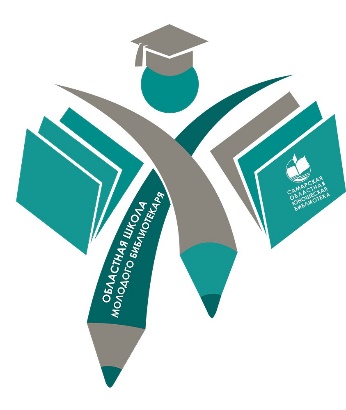 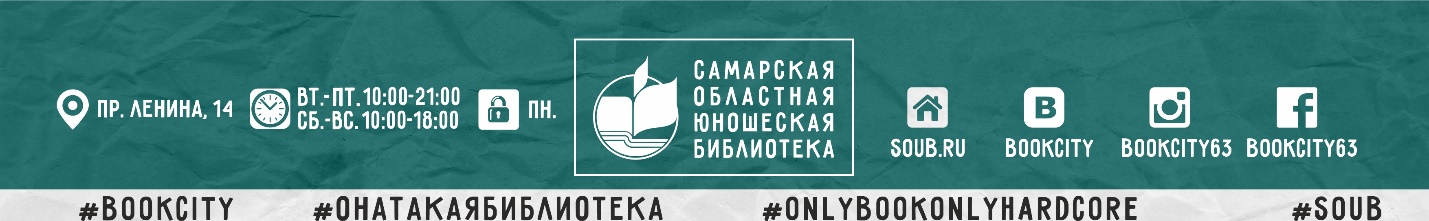 «Учение – путь к умению!»Программа практико-ориентированного семинара15 ноября 2018 г.	Занятие 6.Итоговое занятие-фестиваль«Учение – путь к умению!»Ведущая:                      Ревзина Ксения Владимировна, зам. директора по развитию ГБУК «СОЮБ»Уважаемые коллеги!В течение 2018 г. в рамках областной «Школы молодого библиотекаря» проведены были следующие занятия:Информируем вас о том, что в рамках повышения квалификации для библиотечных специалистов, работающих с молодежью организованы в течение года вебинары  «БиблПипл»:По окончании занятий Школы и коллоквиумов библиотекари (прошедшие все занятия) муниципальных образований получают сертификат и пакет учебно-методических материалов. Для заметок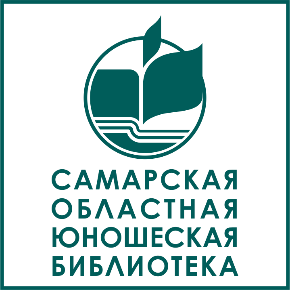 По всем вопросам обращаться: по эл. почте: ivanova@soub.ru тел. контакта 8(846)334-45-80Иванова Елена Алексеевна, вед. методист ГБУК «СОЮБ»10:00    Регистрация участниковУчение – путь к умению!Учение – путь к умению!10:30    Открытая трибуна.Подводим итоги областной «ШМБ -2018»;Участники «ШМБ»11:00Деловая игра «World cafe»: перспективный взгляд на «ШМБ – 2019» 	13:00Тестирование «Skillfolio-новый тренд профориентационного консультирования».14:00                                                                                                                                                                                                                                                                                                                                                                                                                                                                                                                                                                                                                                                                                                                                                                                                                                                                                                                                                                                                                                                              Торжественное вручение сертификатов участникам «ШМБ» и пакета документов по итогам занятий.15:00Подведение итогов.13 марта«Волонтеры в библиотеке: пространство новых идей» 16 апреля«Содействие позитивной самореализации молодежи: формы и методы работы в библиотеке» (интеллектуальные игры, шаржи, комиксы, флеш-моб, акция, квесты, эрудит-ассорти, поэтические конкурсы и т.д.)майПрактикум «Работаем в Photoshop»июльПрактикум на открытых площадках(выезд на «Иволгу», организация библиотечной площадки)сентябрьПрактикум «Онлайн сервисы в работе библиотек»ноябрьФестиваль «Учение – путь к умению»(молодые специалисты библиотечного дела: достижения региона)(подведение итогов ШМБ-2018, перспективные планы, награждение)